 			                Communications Committee Meeting Minutes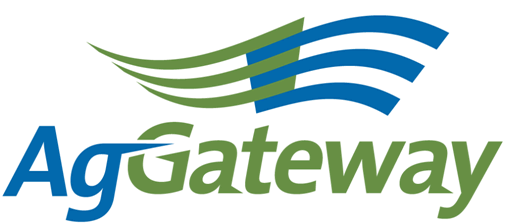 Note Taker Schedule:Ag Retail – Dave Craft, Natasha LillyAllied Providers – Nancy ApplequistCrop Nutrition – Melinda GiesierCrop Protection – Victoria PeoplesFeed - Grain - Precision Ag - Seed – Dawn Ellis, Natasha LillyContact: Committee Chair  Andriana Majarian   559 492 5510  andriana@agrian.comCommittee Vice Chair  Open  Attendees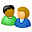 Contact: Committee Chair  Andriana Majarian   559 492 5510  andriana@agrian.comCommittee Vice Chair  Open  AttendeesContact: Committee Chair  Andriana Majarian   559 492 5510  andriana@agrian.comCommittee Vice Chair  Open  Attendees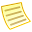 TopicTopicTopic LeaderTopic LeaderTopic LeaderNotesNotesMeeting MinutesMeeting Minutes Andriana             Majarian Andriana             Majarian Andriana             MajarianKristin moved to approve, Susan seconded. Minutes approved. Kristin moved to approve, Susan seconded. Minutes approved. Kristin moved to approve, Susan seconded. Minutes approved. Antitrust GuidelinesAntitrust GuidelinesAndriana Majarian Andriana Majarian Andriana Majarian All agreed to abide. All agreed to abide. All agreed to abide. Approval of Prior Meeting Minutes from 6/08/14Approval of Prior Meeting Minutes from 6/08/14Andriana Majarian Andriana Majarian Andriana Majarian Review Action Items from last meetingReview Action Items from last meetingAndriana Majarian Andriana Majarian Andriana Majarian Newsletter Planning – SeptemberNewsletter Planning – SeptemberNewsletter Planning – OctoberNewsletter Planning – OctoberMarketing and Communications – calendar update – 30/60/90 reportPlus the Ron Storms AwardMarketing and Communications – calendar update – 30/60/90 reportPlus the Ron Storms AwardSusan RulandSusan RulandSusan RulandSusan reported on recent press releases including SPADE, the glossary and PAIL, and activities for SPADE surrounding the InfoAg conference. She also updated the group on the Awareness Research which will be fielded at the end of August/beginning of September, with results due in mid-October.The group then discussed the Ron Storms Award – changes this year to stimulate nominations.Susan reported on recent press releases including SPADE, the glossary and PAIL, and activities for SPADE surrounding the InfoAg conference. She also updated the group on the Awareness Research which will be fielded at the end of August/beginning of September, with results due in mid-October.The group then discussed the Ron Storms Award – changes this year to stimulate nominations.Susan reported on recent press releases including SPADE, the glossary and PAIL, and activities for SPADE surrounding the InfoAg conference. She also updated the group on the Awareness Research which will be fielded at the end of August/beginning of September, with results due in mid-October.The group then discussed the Ron Storms Award – changes this year to stimulate nominations.New BusinessCommittee Assignments New BusinessCommittee Assignments AndrianaMajarianAndrianaMajarianAndrianaMajarianOpen positions – Vice Chair position - 2015Newsletter Editor – currently openNew Member Articles – 2015Leadership Profiles & News from Committees/Councils - 2015Open positions – Vice Chair position - 2015Newsletter Editor – currently openNew Member Articles – 2015Leadership Profiles & News from Committees/Councils - 2015Open positions – Vice Chair position - 2015Newsletter Editor – currently openNew Member Articles – 2015Leadership Profiles & News from Committees/Councils - 2015Upcoming MeetingsUpcoming MeetingsnhnhnhNext Meeting 9/04/14 @ 2pm ESTNext Meeting 9/04/14 @ 2pm ESTNext Meeting 9/04/14 @ 2pm ESTActive Action Items List as of 04/03/14Active Action Items List as of 04/03/14Active Action Items List as of 04/03/14AccountableAction Status AndrianaTo discuss with Wendy the need for other councils to have representatives on the communication committee to ensure the committee is representing the needs of the councils appropriately.Ongoing – have had 2 new members in the last two months.  Thanks everyone, keep up the good work.  Welcome Natasha and Melinda!AllEach committee member to reach out to one company to recruit a new member for our committeeReach out to any company contacts that you have to see if they or someone from their organization would be interested in joining the Communications CommitteeOngoingAndrianaContinue to solicit individuals for the newsletter leadership profile and council articlesOngoingSusan RulandSusan to identify where the Communications Committee can help with the plan.Susan identified areas for the committee to assist with:1.  Liaisons with Councils/Committees, 2.  Newsletter, 3.  Website,   4.  AgGateway meetings, 5.  Awards Program (Dawn Ellis)AndrianaTo recruit Vice Chair of Communications CommitteeOngoingAndrianaTo look into AFIA/AgGateway Technology Award (?) to find out when the award will be announced.Completed – AFIA sent out call for nominations in JulyDawn/Susan RulandTo discuss when to begin talking about the Ron Storms awardCompletedAllRecruit folks to follow AgGateway Corporation on LinkedInOngoingAllSend any AgGateway articles, project updates, information that you would like added to LinkedIn to Kristin Runde or Dawn EllisOur portion of the web site is currentSusanFollow up in staff meeting on who will continue with project updates for the newsletterCompleted – Susan will coordinate this with AgGateway staff.AndrianaHelp Dawn with an article on the mid-year meeting for the next newsletterCompleted.DawnOrganize a call with Susan/Andriana Brainstorming session on the Ron Storms award prior to our next team callCompleted.KristinPost newsletter on LinkedIn pageCompleted for August issue.KristinWill pull press releases for posting on LinkedInSusanLook into adding linked in bug on Constant Contact communications to membersAndriana agreed to take this on. LorieSend Word document and email version of the newsletter to Kristin to see which works better on LinkedInTake this item off.Susan Send Annual Conference communications plan to this committeeAndrianaAsk Nancy about next update/news from Seed Connectivity ProjectAndriana, Susan, DawnRon Storms AwardSusan will get new criteria approved and posted to webpage – for questions contact AndrianaAndriana to do new form.Susan will draft email to Council chairs for Councils to nominate someone, and ask Rod to send ASAPDawn will draft eblast to members; Susan to distributeMeeting DateNote Taker9-JanAgrian 6-FebLorie6-MarKristin3-AprDawn8-MayNancy5-JunAndriana10-JulSara7-AugSusan6-SepKristin2-OctAndrianaTBDLorie11-DecDawnNewsletter Article Due DateLeadership Article17-JanJeff Kaiser14-FebHylon Kaufmann14-MarDennis Daggett18-AprCindy Camacci 16-MayPhil Jones20-JunNone18-JulPatrick Sanders15-AugAnn Vande Lune19-SepMary Tangen17-OctAnn Vande Lune14-NovMary Tangen16-JanJanuary/ Feb